REQUERIMENTO Nº 949/2014Requer informações Acerca das nascentes existentes no município de Santa Bárbara d’Oeste.Senhor Presidente,Senhores Vereadores, CONSIDERANDO que, em Santa Bárbara d’Oeste possuem diversas nascentes, inclusive em propriedades particulares, e que não estão sendo preservadas;CONSIDERANDO que, este vereador foi procurado por munícipes que solicitam providências quanto à recuperação das nascentes degradadas do nosso município, bem como a preservação das mesmas;CONSIDERANDO 	que, algumas represas da cidade recebem abastecimento das nascentes e que com a falta de chuva, se torna essencial para o abastecimento;CONSIDERANDO 	que, é indispensável uma ação da Prefeitura Municipal, junto a Secretaria do Meio Ambiente na preservação dessas nascentes.REQUEIRO que, nos termos do Art. 10, Inciso X, da Lei Orgânica do município de Santa Bárbara d’Oeste, combinado com o Art. 63, Inciso IX, do mesmo diploma legal, seja oficiado o Sr. Prefeito Municipal, solicitando-lhe as seguintes informações: 1 – O município possui quantas nascentes? Por favor, especificar.2 – Referente à pergunta de número 1, qual a localização das nascentes?3 – Existe alguma inspeção periódica destas nascentes? Qual a periodicidade e situação de cada uma delas? Por favor, encaminhar laudos.4 – Quais as medidas que estão sendo tomadas para a preservação destas nascentes?5 – Existe algum projeto para recuperar as nascentes deterioradas? 6 – Se positiva a resposta da pergunta acima, como está o andamento?7 – Existe alguma parceria entre município e proprietário para recuperar ou até mesmo para preservar as nascentes em áreas particulares? 4 - Outras informações pertinentes.  Plenário “Dr. Tancredo Neves”, em 29 de outubro de 2014.Ducimar de Jesus Cardoso“ Kadu Garçom” - vereador -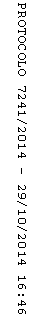 